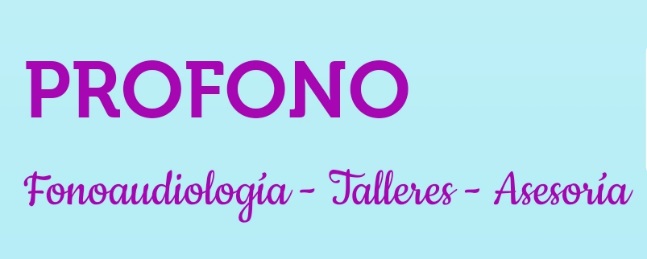 FICHA DE INSCRIPCIÓNTALLER CONCIENCIA FONOLÓGICALa presente información nos ayudará a conocerte y orientar de mejor forma nuestro taller:Nombre completo: ANA MARIA CANDIA PALMADirección: OBISPO DONOSO 54 DPTO 41Correo electrónico: anamaria_pendulo@hotmail.comTeléfono: 988575092Título: EDUCADORA DE PARVULOS Y LICENCIADA EN EDUCACIONUniversidad o Institución Educativa donde obtuvo su título: UNIVERSIDAD CATOLICA BLAS CAÑASAño de egreso: 1996Lugar de trabajo: CAMPVS COLLEGEComuna: PROVIDENCIA¿Qué esperas de este taller?MAS HERRAMIENTAS PARA TRABAJARRecuerda que una vez hayas realizado el pago, debes enviar a nuestro correo contacto@profono.cl- esta ficha completa- copia de tu certificado de título (u otro comprobante que lo acredite)- comprobante de pago 